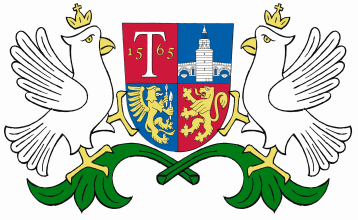 ОБЩИНА     ТРЯВНА     О Б Я В Л Е Н И ЕОбщина Трявна  уведомява , че със Заповед № 613/12.10.2017 г. на Кмета на община Трявна е допуснато изработване по служебен път  на  ПУП  /подробен устройствен  план/ -  план за регулация и план за застрояване за УПИ ІІ-озеленяване, кв. 36 по плана на гр. Плачковци,  с цел разделянето му на два урегулирани поземлени имота, като единия се отрежда „за гаражи“, а другия остава „за озеленяване“.  